Septembre  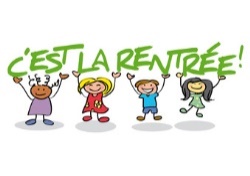 Octobre  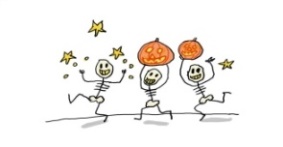 Novembre                                 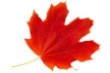 Décembre 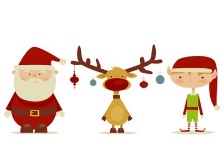 Janvier 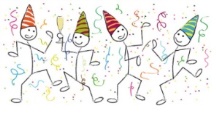 Février 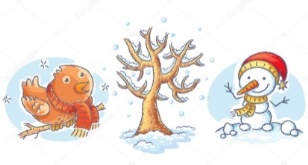 Mars                     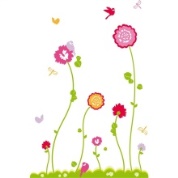 Avril                      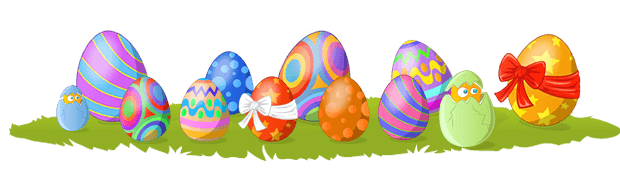 Mai 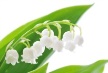 Juin 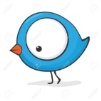 Juillet                         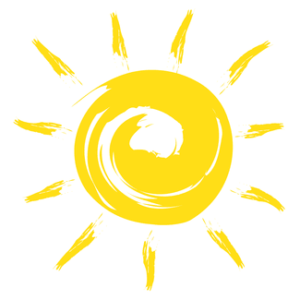     AoûtJ2V3S4D5L6 Ilenzo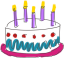 M7M8J9V10S11D12L13M14M15J16V17S18D19L20M21M22J23V24S25D26L27M28M29J30VV1S2D3L4M5 LounaM6J7V8 Enzo CS9D10L11M12M13J14 AxelV15S16D17L18M19M20J21 Enzo AV22S23D24L25M26M27J28V29S30D31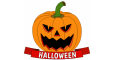 L1M2M3J4V5S6D7L8M9M10J11V12S13D14L15M16M17J18V19S20D21L22M23M24J25V26S27 Enzo DD28L29M30 LouaneM1J2V3S4D5L6M7M8J9V10S11D12L13M14M15J16V17S18D19L20 AmélysM21M22J23V24S25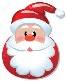 D26L27M28M29J30V31S1D2L3M4M5J6V7S8D9L10M11M12J13V14S15D16L17M18M19J20V21S22D23L24M25M26J27V28S29D30L31M1M2J3V4S5D6L7M8M9J10V11S12D13L14M15M16J17V18S19D20L21M22M23J24V25S26D27L28M1M2J3V4S5D6L7M8M9J10V11S12D13L14M15M16J17V18S19 MathiasD20L21M22M23J24V25S26 SoannD27L28M29M30J31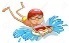 V1S2  ElenaD3L4M5M6J7 Lyla          V8S9D10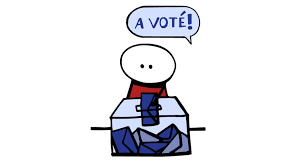 L11M12 EloanM13J14V15S16D17L18M19M20J21V22S23D24L25M26M27J28V29S30D1L2M3M4J5V6S7D8L9M10M11J12V13S14D15 ClémenceL16M17M18J19V20S21D22L23M24M25J26V27 OcéaneS28D29L30M31M1J2V3S4D5L6M7M8J9V10S11D12L13M14M15 Laïna - TomJ16V17S18D19L20M21M22J23V24S25D26L27M28M29J30 Hugo - ElsaV1S2 CharlieD3  LeyaL4M5M6J7V8 LolaS9D10L11M12M13J14V15S16D17L18M19M20J21V22S23D24 DiegoL25M26M27J28V29S30D31L1M2M3J4V5S6D7 LunaL8M9M10J11V12S13D14L15M16M17J18V19 RomaneS20D21L22M23M24J25V26S27D28L29M30M31